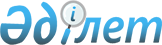 Об утверждении нормативных правовых и других актов по ветеринарии
					
			Утративший силу
			
			
		
					Постановление Правительства Республики Казахстан от 2 октября 1996 г. N 1205. Утратило силу - постановлением Правительства РК от 28 апреля 2003 г. N 407     Во исполнение постановления Президента Республики Казахстан от 25 июля 1995 г. N 2377 "О мерах по реализации Указа Президента Республики Казахстан, имеющего силу Закона, "О ветеринарии" Правительства Республики Казахстан постановляет:       1. Утвердить следующие нормативные правовые и другие акты по ветеринарии:       Положение о системе органов государственной ветеринарной службы Республики Казахстан (приложение 1);       Положение о государственном ветеринарном надзоре в Республике Казахстан (приложение 3);       Положение о порядке осуществления государственного ветеринарного надзора при перемещении через государственную границу ввозимых и вывозимых животных, продуктов и сырья животного происхождения (приложение 4);       Перечень заразных болезней, профилактика и меры борьбы с которыми осуществляются органами государственной ветеринарной службы за счет средств государственного бюджета (приложение 5);       Перечень заразных болезней животных, при которых допускается отчуждение животных и изъятие животноводческой продукции (приложение 6).       Сноска. Абзацы третий и восьмой утратили силу - постановлением Правительства РК от 18 декабря 1997 г. N 1787 .        2. Поручить:       Комитету ветеринарии в Министерстве сельского хозяйства Республики Казахстан, Министерству финансов, Министерству экономики и Министерству юстиции Республики Казахстан разработать порядок отчуждения и изъятия животных, животноводческой продукции, сырья животного происхождения и компенсации их стоимости при особо опасных инфекционных и паразитарных болезнях;       Комитету ветеринарии в Министерстве сельского хозяйства и Министерству финансов Республики Казахстан разработать положение о взыскании штрафов и порядок их использования за нарушение ветеринарного законодательства в соответствии с Кодексом Казахской ССР об административных правонарушениях;       Комитету ветеринарии в Министерстве сельского хозяйства Республики Казахстан разработать и утвердить в установленном порядке положения о территориальных ветеринарных службах.      Премьер-Министр    Республики Казахстан                                          ПРИЛОЖЕНИЕ 1                                 к постановлению Правительства                                     Республики Казахстан                                  от 2 октября 1996 г. N 1205 

                          П О Л О Ж Е Н И Е              о системе органов государственной ветеринарной                       службы Республики Казахстан 

      1. В соответствии со статьей 7 Указа Президента Республики Казахстан, имеющего силу Закона, от 25 июля 1995 г. N 2376 "О ветеринарии" в систему государственной ветеринарной службы входят:       Комитет ветеринарии в Министерстве сельского хозяйства Республики Казахстан - республиканский орган управления ветеринарией, образованный в соответствии с постановлением Правительства Республики Казахстан от 18 апреля 1996 г. N 472;       Главное управление государственного ветеринарного надзора на государственной границе и транспорте;       Республиканская, областные и районные ветеринарные лаборатории;       Республиканская экспедиция по борьбе с болезнями животных;       Талдыкорганская зональная ветеринарная лаборатория по особо опасным инфекционным болезням животных;       Областные, городские, районные ветеринарные службы;       Областные, городские и районные лечебные ветеринарные организации.       2. Основными задачами Государственной ветеринарной службы являются:       защита животных от заразных и незаразных болезней;       охрана здоровья населения от болезней, общих для животных и человека;       обеспечение ветеринарно-санитарного контроля за качеством продуктов и сырья животного происхождения;       охрана территории республики от заноса из других государств болезней животных;       контроль за качеством диагностических, лечебных и профилактических средств, используемых в ветеринарии;       разработка и использование средств и методов борьбы с болезнями животных, обеспечение санитарного качества продуктов и сырья животного происхождения, предупреждение загрязнения в ветеринарно-санитарном отношении окружающей среды.       3. Органы государственной ветеринарной службы пользуются правами, установленными действующим законодательством Республики Казахстан.       4. Органы государственной ветеринарной службы Республики Казахстан в своей деятельности руководствуются Конституцией, Указом Президента Республики Казахстан, имеющим силу Закона, "О ветеринарии", другими указами и распоряжениями Президента, актами Правительства Республики Казахстан, приказами Министра сельского хозяйства и нормативными актами Комитета ветеринарии.       5. Финансирование учреждений и организаций системы органов государственной ветеринарной службы осуществляется из республиканского и местных бюджетов.                                         ПРИЛОЖЕНИЕ 3                                 к постановлению Правительства                                      Республики Казахстан                                  от 2 октября 1996 г. N 1205 

                              ПОЛОЖЕНИЕ                 о государственном ветеринарном надзоре                         в Республике Казахстан 

      1. Органами государственного ветеринарного надзора являются органы управления государственной ветеринарной службы: Комитет ветеринарии в Министерстве сельского хозяйства Республики Казахстан (далее - Комитет ветеринарии). Главное управление государственного ветеринарного надзора на границе и транспорте, областные территориальные ветеринарные службы, входящие в состав Комитета ветеринарии, ветеринарные участки и другие государственные ветеринарные органы.       2. Должностными лицами, осуществляющими государственный ветеринарный надзор в Республике Казахстан, являются:       Председатель Комитета ветеринарии - Главный государственный ветеринарный инспектор Республики Казахстан и его заместители; начальник Главного управления государственного ветеринарного надзора на границе и транспорте, который одновременно является заместителем Председателя Комитета ветеринарии по государственному ветеринарному надзору на границе и транспорте и Главным государственным ветеринарным инспектором на границе и транспорте и его заместители - заместителями Главного государственного ветеринарного инспектора на границе и транспорте; Главные государственные ветеринарные инспекторы областей и их заместители; Главные государственные ветеринарные инспекторы городов и районов и их заместители; начальники управлений и отделов, главные и ведущие специалисты Комитета ветеринарии; начальники отделов, главные и ведущие ветеринарные врачи областных территориальных ветеринарных служб; руководители городских и районных государственных ветеринарных служб; ветеринарные врачи подразделений Государственного ветеринарного надзора на государственной границе и транспорте; ветеринарные врачи ветеринарных участков.       3. Должностные лица государственной ветеринарной службы Республики Казахстан осуществляют в пределах обслуживаемой территории государственный ветеринарный надзор за:       выполнением министерствами, организациями, хозяйствующими субъектами всех форм собственности, юридическими и физическими лицами Указа Президента Республики Казахстан, имеющего силу Закона, "О ветеринарии", других указов и распоряжений Президента, актов Правительства Республики Казахстан и приказов Министра сельского хозяйства Республики Казахстан по вопросам ветеринарии, нормативных актов Комитета ветеринарии в Министерстве сельского хозяйства Республики Казахстан;       выполнением планов противоэпизоотических мероприятий (включая мероприятия по предупреждению и ликвидации болезней, общих для человека и животных), по предупреждению и ликвидации инфекционных, паразитарных и массовых незаразных болезней животных, а также по защите территории республики от заноса особо опасных заразных болезней животных из других государств;       деятельностью ведомственных, частнопредпринимательских ветеринарных служб и ветеринарных специалистов;       ветеринарно-санитарным состоянием сельхозпредприятий и других хозяйствующих субъектов, мясо-молочных перерабатывающих предприятий, хладокомбинатов, предприятий по заготовке, переработке, хранению и реализации продуктов и сырья животного происхождения, рынков, ярмарок и иных мест торговли пищевыми продуктами;       соблюдением установленных зоогигиенических норм и ветеринарно-санитарных требований при проектировании, строительстве, реконструкции и эксплуатации животноводческих и ветеринарных объектов, предприятий по убою животных, переработке и хранению продуктов и сырья животного происхождения;       ветеринарно-санитарной обработкой транспортных средств, используемых для перевозки животных, продуктов и сырья животного происхождения;       соблюдением ветеринарных требований при внутреннем перемещении, транзите, импорте и экспорте животных, продуктов и сырья животного происхождения;       соблюдением технологии производства и установленных ветеринарных требований при производстве биологических и других ветеринарных препаратов;       порядком ввоза и вывоза из Республики Казахстан возбудителей инфекционных болезней животных, вакцинных штаммов и диагностикумов, содержащих живые микроорганизмы;       порядком приобретения, депонирования и использования в научно-исследовательских целях штаммов микроорганизмов и их генетически измененных форм;       ветеринарно-санитарной аттестацией производства, качеством продуктов животноводства, кормов и кормовых добавок;       применением в животноводстве и ветеринарии биологических и других ветеринарных препаратов, использованием кормов (с целью недопущения скармливания кормов, содержащих ядовитые и другие вредные вещества).       4. Должностные лица, осуществляющие государственный ветеринарный надзор в Республике Казахстан, имеют право:       беспрепятственно посещать объекты ветеринарного надзора при предъявлении служебного удостоверения и давать обязательные для исполнения указания об устранении обнаруженных нарушений;       требовать от должностных лиц и граждан представления сведений и документов, необходимых для выяснения эпизоотической обстановки;       давать министерствам, государственным комитетам и иным центральным исполнительным органам, организациям и гражданам обязательные для исполнения указания о проведении ветеринарно-санитарных и противоэпизоотических мероприятий;       давать министерствам, государственным комитетам и иным центральным исполнительным органам, организациям всех форм собственности (в необходимых случаях совместно с органами государственного санитарного надзора) обязательные для исполнения заключения, основанные на действующих зоогигиенических, ветеринарно-санитарных и санитарно-гигиенических нормах и правилах, по проектам планировки и строительства животноводческих объектов, предприятий по убою скота и птицы, переработке и хранению продуктов и сырья животного происхождения, утилизационных заводов, комбикормовых заводов, рыбоводных хозяйств, станций искусственного осеменения животных и других животноводческих объектов, а также по проектам сооружений для обезвреживания сточных вод на этих объектах;       давать заключения по проектам отвода земельных участков под все виды указанного строительства и выбору мест забора воды для животных и водоснабжения мясокомбинатов и других предприятий по переработке и хранению продуктов и сырья животного происхождения;       давать заключения в соответствии действующим зоогигиеническим нормам и ветеринарно-санитарным требованиям вводимых в эксплуатацию животноводческих объектов, предприятий по переработке и хранению продуктов и сырья животного происхождения;       давать обязательные для исполнения всеми организациями и хозяйствующими субъектами, гражданами указания об отчуждении, убое, утилизации или уничтожении животных в случаях заболевания особо опасными карантинными заразными болезнями по перечню, утвержденному Правительством Республики Казахстан, а также об изъятии, переработке или ином использовании продуктов и сырья животного происхождения, признанных в связи с заболеванием животных непригодными к употреблению;       в целях предотвращения распространения заразных болезней запрещать в случаях, предусмотренных действующим законодательством, организациям, хозяйствующим субъектам всех форм собственности и гражданам ввоз и вывоз животных, продуктов и сырья животного происхождения;       запрещать до устранения выявленных недостатков использование для перевозки животных, мяса и других продуктов и сырья животного происхождения и фуража всех видов транспортных средств с целью недопущения опасности вредного воздействия их на здоровье животных или на качество продуктов;       запрещать до проведения необходимых ветеринарно-санитарных и противоэпизоотических мероприятий эксплуатацию животноводческих объектов, предприятий по переработке и хранению продуктов и сырья животного происхождения в случаях выявления неблагополучия по заразным болезням животных или установления неудовлетворительного ветеринарно-санитарного состояния указанных объектов;       приостанавливать в случаях нарушения зоогигиенических норм и ветеринарно-санитарных правил, до устранения выявленных нарушений, строительство и реконструкцию производственных зданий и сооружений, ввод в эксплуатацию вновь построенных, восстановленных и реконструированных животноводческих объектов, организаций по переработке хранению продуктов и сырья животного происхождения, доводя об этом до сведения руководителей министерств, государственных комитетов, иных центральных и местных исполнительных органов, организаций, в ведении которых находятся объекты, а также до сведения банков, финансирующих строительство и реконструкцию этих объектов.       5. Должностные лица государственной ветеринарной службы, осуществляющие ветеринарный надзор на государственной границе и транспорте, при исполнении служебных обязанностей носят форменную одежду, оплачивая при этом половину ее стоимости. Положение о ношении форменной одежды утверждает Министр сельского хозяйства Республики Казахстан.       6. Любое воздействие, препятствующее выполнению обязанностей должностными лицами государственной ветеринарной службы, а также вмешательство в их деятельность преследуются законом.       7. Должностные лица и граждане несут ответственность за нарушение ветеринарно-санитарных правил, определенных статьей 29 Указа Президента Республики Казахстан, имеющего силу Закона, "О ветеринарии".       Должностные лица государственной ветеринарной службы, осуществляющие государственный ветеринарный надзор, в случаях нарушения ветеринарных правил на должностных лиц и граждан накладывают штраф в размерах, определенных Указом Президента Республики Казахстан, имеющим силу Закона, от 4 сентября 1995 г. N 2450 "О внесении изменений в Кодекс Казахской ССР об административных правонарушениях".                                             ПРИЛОЖЕНИЕ 4                                   к постановлению Правительства                                        Республики Казахстан                                    от 2 октября 1996 г. N 1205 

                          П О Л О Ж Е Н И Е         о порядке осуществления государственного ветеринарного         надзора при перемещении через государственную границу            ввозимых и вывозимых животных, продуктов и сырья                        животного происхождения 

      1. Государственный ветеринарный надзор в пунктах пропуска через государственную границу Республики Казахстан и охрану территории республики от заноса возбудителей опасных инфекционных и паразитарных болезней животных из других государств осуществляют Комитет ветеринарии в Министерстве сельского хозяйства Республики Казахстан (далее - Комитет ветеринарии), Главное государственное управление ветеринарного надзора на границе и транспорте и их территориальные подразделения на железнодорожных станциях, в аэропортах, на автомобильных дорогах и почтамтах.       2. Государственному ветеринарному надзору на государственной границе и транспорте подлежат перевозимые любым видом транспорта и всеми видами отправлений, включая ручную кладь:       животные - домашние, дикие, зоопарковые, цирковые, лабораторные, все виды домашних, декоративных и диких птиц, морские звери, кролики, пчелы, рыбы и другие гидробионты, оплодотворенная икра и клетка (зигота), раки, шелкопряд и его коконы, ручные звери, а также другие виды земных и земноводных организмов;       продукты - мясо и мясопродукты (домашних, диких и морских животных) и их полуфабрикаты, в т.ч. сбой животных всякий, мясные концентраты, колбасные изделия, консервы - мясные, рыбные, молоко, сухое молоко, рыба и рыбопродукты, яйца и продукты яичного производства, меланж, мед и продукты пчеловодства, тушки птиц и дичи;       сырье - шкуры всех видов животных (домашних, диких и морских) и их полуфабрикаты, пушнина, шерсть мытая и немытая, шерстяные очесы, пух, перо, эндокринное и кишечное сырье, кровь, кости, желчь, рога и копыта, гривы, хвосты, щетина, а также другие виды сырья животного происхождения;       корма - мясная, костная, мясо-костная и рыбная мука, мука травяная, сухие комбинированные и живые корма для рыб, корма растительного происхождения, фуражное зерно, пшеница, кукуруза, фасоль, комбикорма, кормовые смеси и добавки, отруби, шроты, жмыхи, кормовые корнеплоды, сено, сенаж и другие корма для животных, хлопок и отходы хлопкового производства, мел, известковая мука, соль кормовая, ракушечник (используемый для кормления животных и птицы);       ветеринарные препараты - микробные и вирусные культуры, грибки, биологические и ветеринарные препараты и медикаменты, предметы коллекционирования животного происхождения, охотничьи трофеи, а также другие предметы и материалы, которые могут быть носителями возбудителей заразных болезней;       сперма и эмбрионы животных.       Сноска. В пункт 2 внесены изменения - постановлением Правительства РК от 9 июля 1998 г. N 651 .        3. Государственный ветеринарный надзор на государственной границе и транспорте:       осуществляет контроль за соблюдением ветеринарных правил при межгосударственных перевозках всех видов подконтрольных грузов;       определяет совместно с заинтересованными республиканскими органами пункты пропуска через государственную границу Республики Казахстан подконтрольных грузов и организует в них государственный ветеринарный надзор.       4. Комитет ветеринарии разрабатывает и представляет для утверждения в Правительство государственную программу по охране территории республики от заноса возбудителей опасных инфекционных и паразитарных болезней животных.       5. Государственному ветеринарному надзору на государственной границе и транспорте предоставляется право:       проведения осмотра поступающих из других государств подконтрольных грузов и принятия решения о возможности и условиях их дальнейшей перевозки;       беспрепятственно входить на территории морских и речных портов (пристаней), аэропортов, железнодорожных станций, почтамтов, карантинных баз, погрузочно-разгрузочных площадок, других организаций всех форм собственности, а также на предприятия, занимающиеся заготовкой, хранением, переработкой и экспортно-импортными перевозками подконтрольных грузов, вход в стерильную зону осуществляется по вызову в случае необходимости;       получать от администраций таможен, морских и речных портов (пристаней), аэропортов, железнодорожных станций и других организаций все необходимые сведения и соответствующие документы о прибывающих, хранящихся и отправляемых подконтрольных грузах;       задерживать подконтрольные грузы, ввозимые на территорию Республики Казахстан и вывозимые без соответствующих ветеринарных сертификатов, без разрешения Комитета ветеринарии, приостанавливать или запрещать погрузку, выгрузку и транзит этих грузов в случаях нарушения ветеринарных условий их поставок;       давать обязательные для исполнения предписания об устранении обнаруженных нарушений ветеринарных правил при перевозках подконтрольных грузов, принимать в установленном порядке решения о реализации или уничтожении конфискованных подконтрольных грузов;       отбирать образцы проб животноводческой продукции и сырья животного происхождения для досмотра и лабораторных исследований.       Сноска. В пункт 5 внесены изменения - постановлением Правительства РК от 27 июля 2000 г. N 1132 .        6. Пограничные контрольные ветеринарные пункты по разрешению Комитета ветеринарии выдают ветеринарные сертификаты на вывозимые и ветеринарные свидетельства на ввозимые в республику подконтрольные грузы, оформляют другие документы при импорте и транзите через территорию республики подконтрольных грузов.       7. Положения, правила и другие нормативные акты Комитета ветеринарии, а также предписания пограничных контрольных ветеринарных пунктов по вопросам охраны территории республики от заноса инфекционных и паразитарных болезней животных из других государств обязательны для исполнения всеми организациями всех форм собственности, гражданами Республики Казахстан, иностранными гражданами и лицами без гражданства, владельцами грузов и транспортных средств, прибывающих в республику.       7-1. Установить, что средства, поступающие за оказание службой ветеринарного надзора услуг юридическим и физическим лицам, зачисляются в доход республиканского бюджета.       Сноска. Приложение 4 - дополнено новым пунктом 7-1 согласно постановлению Правительства РК от 7.06.99 N 708 .        8. Государственный ветеринарный надзор на границе и транспорте осуществляет свои функции во взаимодействии с Государственным комитетом Республики Казахстан по охране государственной границы, Комитетом национальной безопасности, Таможенным комитетом, Министерством иностранных дел, Министерством внутренних дел, Министерством здравоохранения, Министерством транспорта и коммуникаций, Министерством финансов и местными исполнительными органами Республики Казахстан.                                             ПРИЛОЖЕНИЕ 5                                    к постановлению Правительства                                         Республики Казахстан                                     от 2 октября 1996 г. N 1205 

                           П Е Р Е Ч Е Н Ь        заразных болезней, профилактика и меры борьбы с которыми          осуществляются органами государственной ветеринарной            службы за счет средств государственного бюджета 

      Болезни, общие для нескольких видов животных, - бешенство, бруцеллез, болезнь Ауески, кампилобактериоз, лейкоз, лептоспироз, листериоз, пастереллез, сальмонеллез, сибирская язва (кроме асколизации кожсырья), трихинеллез, туберкулез, ящур, эхинококкоз, лихорадка-Ку, токсаплазмоз.       Болезни крупного рогатого скота - вирусная диарея, инфекционный ринотрахеит, псороптоз, парагрипп, чума, эмфизематозный карбункул (эмкар), пироплазмоз.       Болезни мелкого рогатого скота - анаэробная энтеротоксемия, анаэробная дизентерия ягнят, гемонхоз, брадзот, инфекционный эпидидимит баранов, контагиозный пустулезный дерматит (эктима), мониезиоз, нематодироз, оспа, медленные инфекции (скрепи, маэдивисна), псороптоз, хламидиоз, ценуроз.       Болезни лошадей - африканская чума, инфекционная анемия, энцефаломиелит, сап, мыт, сальмонеллезный аборт, случная болезнь, эпизоотический лимфангоит (бластомикоз), грипп, ринопневмония.       Болезни верблюдов - трихофития, су-ауру, эпизоотический лимфангоит, чума, паратуберкулез, контагиозная эктима.       Болезни свиней - африканская чума, классическая чума, болезнь Тешена, рожа, дизентерия, трихинеллез.       Болезни птиц - инфекционный ларинготрахеит (ИЛТ), кокцидиоз, болезнь Ньюкасла, болезнь Гамборо, болезнь Марека, оспа.       Болезни пушных зверей и кроликов - алеутская болезнь норок, вирусная геморрагическая болезнь кроликов, инфекционная энцефалопатия норок.       Болезни собак и кошек - чума плотоядных, бешенство.       Болезни рыб - геморрагическая септицемия карпов, дифиллоботриоз, описторхоэ.       Болезни пчел - варроатоз, аскофероз.       Примечание. За счет государственного бюджета финансируются мероприятия по предупреждению, недопущению распространения и ликвидации заразных болезней животных, проводимые организациями системы органов государственной ветеринарной службы у сельхозтоваропроизводителей.                                             ПРИЛОЖЕНИЕ 6                                   к постановлению Правительства                                         Республики Казахстан                                     от 2 октября 1996 г. N 1205 

                           П Е Р Е Ч Е Н Ь          заразных болезней животных, при которых допускается        отчуждение животных и изъятие животноводческой продукции 

      1. Отчуждение животных допускается при поражении их особо опасными инфекционными и паразитарными болезнями:       болезни, при которых отчужденные больные животные умерщвляются бескровным способом и их трупы без снятия шкуры и расчленения уничтожаются сжиганием: сап, мелиоидоз, чума верблюдов, чума крупного рогатого скота, бешенство, африканская чума свиней, туляремия, эпизоотический лимфангоит, миксоматоз кроликов, подседал, африканская чума однокопытных, токсаплазмоз собак и кошек, микроспория кошек, чума и псевдочума птиц, орнитоз птиц;       болезни, при которых больные животные подлежат обязательному убою: туберкулез, бруцеллез, лейкоз, инфекционная катаральная лихорадка овец (синий язык), контагиозная плевропневмония крупного рогатого скота, чума свиней, пастереллез птиц, животные, покусанные бешеными животными (убиваются незамедлительно), повальное воспаление легких КРС, инфекционная анемия лошадей, оспа-дифтерит птиц, инфекционный бронхит птиц, при этом по совокупной ветеринарно-санитарной оценке туши и внутренние органы могут быть использованы в соответствии с правилами ветеринарно-санитарной экспертизы для производства консервов, вареных сортов колбасных изделий, мясо-костной муки и т. д.       2. Изъятие животноводческой продукции допускается по следующим ветеринарным показателям:       болезни, при которых туши и все продукты убоя уничтожаются сжиганием: сап, мелиоидоз, эпизоотический лимфангоит, чума крупного рогатого скота, бешенство, африканская чума свиней, туляремия, сибирская язва, эмфизематозный карбункул, злокачественный отек, анаэробная дизентерия ягнят, брадзот овец, энтеротоксемия овец, ботулизм;       болезни, при которых туши утилизируются: цистицеркоз (финноз), трихинеллез, безноитиоз (при интенсивных инвазиях), болезнь Ньюкасла, стрептококкоз птиц, миксоматоз кроликов, стрептококковая септицемия кроликов, стафилококкозы кроликов, спирохетоз;       болезни, при которых туши обезвреживаются: цистицеркоз (с поражением не более 3 цистицерков на разрезе мышц площадью в 40 кв. см), токсаплазмоз (внутренние органы утилизируются), бруцеллез, туберкулез, болезнь Ауески, грипп свиней, чума свиней, лихорадка-Ку, лейкоз, лептоспироз, листериоз, хламидиоз, ящур, пастереллез;       болезни, при которых изымаются и утилизируются пораженные органы, а туши выпускаются без ограничений: эхинококкоз, ценуроз, альвеоккоз, дикроцелиоз, фасциолез и все другие инвазионные болезни;       отравления ядохимикатами, при наличии которых туша и внутренние органы уничтожаются: цианиды, желтый фосфор, пропазин, гептахлор, дихлоральмочевина, полихлорпинен, полихлоркамфен, альдрин, ТМТД, ДЛВФ, цинеб, дикрезил, поликарбацин, байгон, севин, ялан, бентиокарб, динитроортокрезол, нитрофен, метафос, тиофос, карбофос, препараты, содержащие ртуть и мышьяк, гербициды группы 2,4-Д, триходесма седая;       отравление ядохимикатами и веществами, при наличии которых мясо используется в пищу после проварки: препараты фтора, соли цинка, меди, хлористый натрий и калий, кислоты и щелочи, аммиак, сернокислый ангидрид, углекислый газ, хлор, мочевина, алкалоиды и глюкозиды, растения, содержащие сапонины, эфирные масла, смолы и вещества фотодинамического действия (гречиха, клевер), ядовитые грибы и плесени, ядовитые растения куколь, молочай, лютиковые, вех ядовитый, аконит джунгарский, а также веществами с минимально допустимым уровнем содержания на 1 кг мяса: атрозин-0,02 мг, гексахлорциклогексан гамма-изомер - 0,1 мг, хлорпирифос - 0,1 мг, байтекс - 0,2 мг, корал - 0,2 мг, амидофос - 0,3 мг, дибром - 0,5 мг, трихлорметафос-3 - 0,3 мг, кремнефтористый натрий - 0,4 мг, базудин - 0,7 мг, абат (дифос) - 1 мг, бордосская жидкость (сернокислая медь) - 2 мг, метоксихлор - 7 мг;       незаразные болезни, при которых туши мяса подлежат утилизации: желтушность, дегенеративные изменения, отеки, опухолевые процессы, множественные абсцессы, пигментация, истощение, убитые в агональном состоянии, молнией, электротоком, замерзшие, погибшие при пожаре, утонувшие, наличие фенольного или лекарственного запаха. 
					© 2012. РГП на ПХВ «Институт законодательства и правовой информации Республики Казахстан» Министерства юстиции Республики Казахстан
				